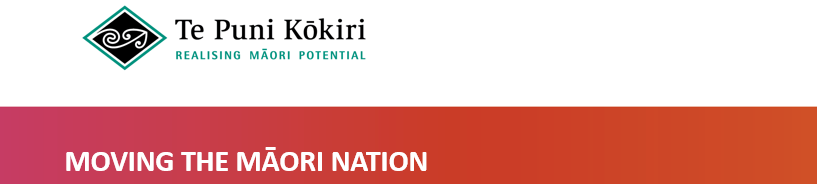 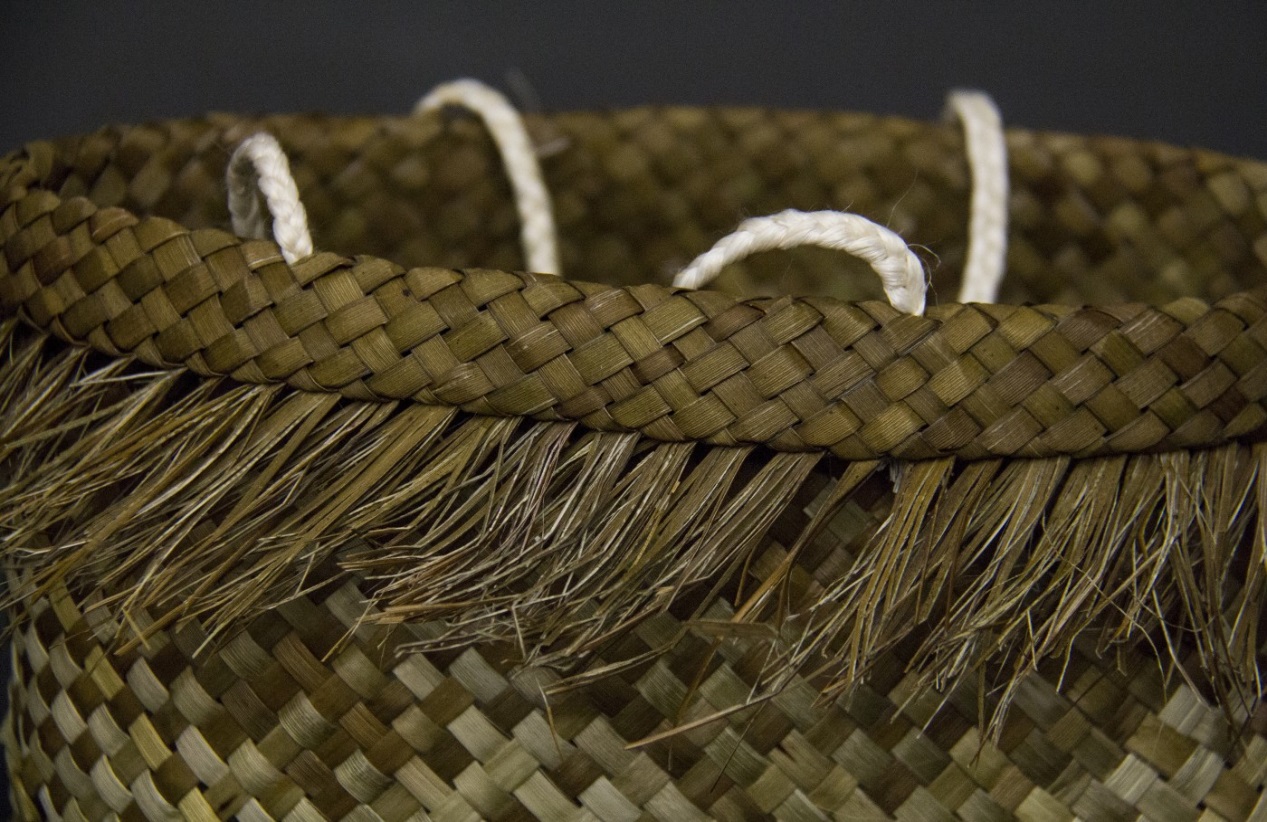 Te Puni KōkiriTe Pū HarakekeMāra Kai InvestmentApplication information, guidelines and formFor projects up to $2,000 (exclusive GST)This is a guide to the process for completing and submitting an application for funding from the Te Pū Harakeke Investment.  It includes important guidance and instructions on how to complete the application and things you need to know.ContentsSection 1: Important information on the Māra Kai Investment	2Section 2: Guide to completing the application form	4Section 3: Application Form	6Section 4: Disclaimers	9Section 5: Declaration	11Appendix 1 - Te Puni Kōkiri Regional OfficesSection 1: Important information about the Māra Kai InvestmentContinued on next pageSection 1: Important information about the Māra Kai Investment, ContinuedSection 2: Guide to completing the application formSection 3: Application FormYour detailsProposal and funding detailsSection 4: DisclaimersPlease note and consider any questions in this section carefully and answer as completely as possibleContinued on next pageSection 4: Disclaimers, ContinuedSection 5: DeclarationThis declaration is to be completed by an authorised signatory of your organisationAppendix 1 - Te Puni Kōkiri Regional OfficesThe purpose of the Māra Kai InvestmentThe Māra Kai Investment provides financial assistance to community groups wanting to set up sustainable community garden projects. Through the Māra Kai Investment, small one-off funding grants of up to $2,000 (GST exclusive) are available to help community groups, such as marae, kōhanga reo, kura, schools and Māori communities.  As it is a local level initiative, the Māra Kai Investment is administered through Te Puni Kōkiri regional offices. What we want to invest inProjects funded through the Māra Kai Investment are intended to encourage the:promotion of self-sufficiency (rangatiratanga)promotion of wellbeing, good nutrition, and healthy activity (oranga)promotion the sharing of gardening knowledge, including customary techniques (kaitiakitanga and mātauranga)involvement of community cooperation (whanaungatanga).Our expectation is that projects funded under the Māra Kai Investment will contribute to the following focus areas:Whanaketanga – partnerships in regional development.Whairawa – support for community based projects, skills, learning and leadership.Whakapapa – strengthening whakapapa and relationships through culture and Te Reo.What is fundedFunding can be used to support the provision of services to enable the establishment of a garden, namely:the facilities and structures for a garden, including the construction of garden beds and implements shedsthe purchase of garden tools, composting equipment and seededucation on gardening practices for group members.What is not fundedFunding cannot be used to pay for:retrospective events and activities consultant costs, event management costsinternational travel and accommodation medical bills, legal costs, administration costs payment of existing debtsbusiness venturesitems of a capital nature including buildings and vehicles.Who can apply for funding?You can apply for funding if:you are a legal entity or your application is made under the umbrella of a legal entity based in New Zealand all activities identified in your application will be based in New Zealandyou have not received funding for another application under this fund in the current financial year. Who cannot apply for fundingYou cannot apply for funding if you are:an entity established or governed by the State Sector Act 1988, the Crown Entities Act 2004, the New Zealand Public Health and Disability Act 2000, the Crown Research Institutes Act 1992, the Local Government Act 2002 or an entity that is at least 50% owned by one or more of these entities an overseas group or organisationcurrently receiving funding under another Te Puni Kōkiri contract (or multiple) and have overdue reports, your application may not be considered.Key timings to noteApplications can be submitted at any time throughout the year but if your application is received on or after the 8 June, it may not be processed until 1 July.It is important that your fully completed application, with all supporting documents, is received no later than six weeks before the commencement of your event.Some helpful hints to assist the process alongDo: write the fund that you are applying to clearly on the subject line of an email or, if posting, on the front of an envelope submit your application at least six weeks before your project is due to commence direct to your regional office provide clear and legible supporting documents (outlined below) ask your regional office if any of the questions are not clear or you would like assistance make sure the Declaration is read and signed by the Chairperson or authorised signatory.Don’t: forget to include all supporting documents as your application will be considered incomplete and not processed.What’s in the application form and checklist?What’s in the application form and checklist?The processYour detailsThis section captures the formal details of your organisation to help us ensure eligibility and that we have correct information for any contract.   If applying through an umbrella organisation, please complete section 12.Your detailsThis section captures the formal details of your organisation to help us ensure eligibility and that we have correct information for any contract.   If applying through an umbrella organisation, please complete section 12.Umbrella organisationIf you are the umbrella organisation, please provide details of the organisation who will actually deliver the project (if it is different from previously advised).If you are the umbrella organisation, please provide details of the organisation who will actually deliver the project (if it is different from previously advised).Your aimsPlease provide a brief overview of your organisation, who it represents and what it aims to achieve.  Describe your rōpῡProposal descriptionDescribe your Māra Kai project:How big is it?Whom does it serve?What do you hope to achieve?Māra Kai locationWhere will your Māra Kai be located?At the marae, community centre, kura?What do you plan to use the funding for?How much funding do you require?Conflicts of interestAre there any conflicts of interest between you as the applicant or the umbrella organisation and your providers or Te Puni Kōkiri?  If so please give a brief description.A conflict of interest occurs where a person or organisation is compromised when their personal interests or obligations conflict (negatively or positively) with the person or organisation they are dealing with.  It means that independence, objectivity or impartiality of funding decisions from Te Puni Kōkiri could be called into question.A conflict of interest can be:actual: where the conflict already existspotential: where the conflict is about to happen, or could happenperceived: where other people might reasonably think that a decision has been compromised.When conflicts of interest cannot be avoided they need to be managed.  Further discussion with Te Puni Kōkiri staff may be required.Previous applications and fundingPlease describe any funding your organisation has previously received from Te Puni Kōkiri.Funding from other government agenciesHave you received funding for this project from any other government agency?Are you a provider of Children’s Services?If you are a provider of children’s services and some or all of the contract is about providing children’s services, then you must provide us with a copy of your Child Protection Policy Privacy Act 1993Te Puni Kōkiri is required to comply with the provisions of the Privacy Act 1993.Equally, organisations collecting personal information on Te Puni Kōkiri’s behalf will comply with the provisions of the Privacy Act 1993. Te Puni Kōkiri requires the personal information requested in this document to process your funding application.  We will use the information for this purpose only.You have the right to ask for a copy of any personal information we hold about you, and to ask for it to be corrected if you think it is wrong.For a copy of your information, or to have it corrected please contact us at Te Puni Kōkiri PO Box 3943 Wellington. Publishing information about funded projectsFrom time to time, Te Puni Kōkiri may need to publish the names of organisations that were funded on our website, or in public communications. This may include:The name of (your) organisationA short summary that describes your project, the start date and completion date.A short description about the numbers and location of whānau who will benefit or have benefited from your project.Te Puni Kōkiri approved funding amounts.If this is likely, we will contact you beforehand.In signing this declaration, I certify that:To the best of my knowledge, the information contained in this proposal is true and accurate;This proposal complies with the objectives of my organisation as contained in the Organisation’s Constitution, Trust Deed or Māori Land Court order; in support of this statement I have attached a note from an authorised member of the organisation or a copy of Minutes from an Executive Committee or Board of Trustees meeting, approving the proposal;There exists no undeclared conflicts of interest for me, any other member of the organisation or employee of Te Puni Kōkiri, in making this application;All sections of the application form have been completed; andAll supporting documentation required have been attached.In signing this declaration, I understand that:”There is no guarantee that my organisation will be successful in securing Te Puni Kōkiri investment;Te Puni Kōkiri may collect information about my organisation from any third party in respect of this application;If the proposal is successful, the name of my organisation, the purpose of the investment and the Te Puni Kōkiri investment amount will be made available as part of Te Puni Kōkiri’s accountability for public funds;The information provided in this document can be used by Te Puni Kōkiri for statistical purposes and/or policy development;I (the applicant) along with the target group and beneficiaries of the proposed project may be required to participate in an evaluation of the project; andI (the applicant) will accept full accountability and responsibility for all requirements associated with the completion of the project.Name  _____________________________Signed: _____________________________Designation: _____________________(To be signed by the Chairperson or authorised signatory)Date:	  ____________Name  _____________________________Signed: _____________________________Designation: _____________________(To be signed by the Chairperson or authorised signatory)Date:	  ____________Name  _____________________________Signed: _____________________________Designation: _____________________(To be signed by the Chairperson or authorised signatory)Date:	  ____________RegionTariEmail addressTe Taitokerau Kaitāia25 Commerce Street, Kaitāia 0410 Phone: 09-430-3731tpk.te-taitokerau@tpk.govt.nz Te Taitokerau WhangāreiLevel 2, Tai Tokerau Māori Trust Board Building, 3-5 Hunt Street, Whangārei Phone: 09-430-3731tpk.te-taitokerau@tpk.govt.nz Tāmaki MakaurauAuckland9 Ronwood Avenue, Manukau, Auckland 2104Phone: 09-571-2940tpk.tamaki-makaurau@tpk.govt.nz Waikato-WaiarikiHamiltonLevel 1, 19 Worley Place, Hamilton 3204Phone: 07-834-7100 tpk.waikato@tpk.govt.nz Waikato-WaiarikiTauranga174 Eleventh Avenue, Tauranga 3110 Phone: 07-577-6254tpk.tauranga@tpk.govt.nz Waikato-WaiarikiWhakatāne58 Commerce Street, Whakatāne Phone: 07-307-1057tpk.whakatane@tpk.govt.nz Waikato-WaiarikiRotoruaLevel 1, Te Puni Kōkiri House, 1218-1224 Haupapa Street, Rotorua Phone: 07-349-7810tpk.rotorua@tpk.govt.nz Ikaroa-RāwhitiGisborne299 Gladstone Road Gisborne Phone: 06-868-0208tpk.tairawhiti@tpk.govt.nz.Ikaroa-RāwhitiHastingsGround Floor, Taikura House, 304 Fitzroy Avenue, Hastings 4122 Phone: 06-878-0757tpk.takitimu@tpk.govt.nzTe Tai HauāuruTaumarunuiTe Tititihu House, 32 Miriama Street, Taumarunui Phone: 07-895-7356tpk.tetaihauauru@tpk.govt.nzTe Tai HauāuruPalmerston North109 Princess Street, Palmerston North Phone: 06-354-1706tpk.tetaihauauru@tpk.govt.nzTe Tai HauāuruTaranaki465B Devon Street East, Strandon, New Plymouth Phone: 06-759-5450tpk.tetaihauauru@tpk.govt.nzTe Tai HauāuruWhanganuiTe Taurawhiri Building, 357 Victoria Avenue, Whanganui Phone: 06-348-1400tpk.tetaihauauru@tpk.govt.nzTe Tai HauāuruLower HuttLevel 1, Bloomfield House, 46-50 Bloomfield Terrace, Lower Hutt  Phone: 04-570-3180tpk.tetaihauauru@tpk.govt.nzTe Tai HauāuruNelsonLevel 1, 105 Trafalgar Street, Nelson Phone: 03-539-0687tpk.tetaihauauru@tpk.govt.nzTe WaipounamuChristchurchBNZ Centre level 1, 120 Hereford Street, ChristchurchPhone: 0800-875-839tpk.te-waipounamu@tpk.govt.nzTe WaipounamuDunedinLevel 1, Colonial House, 258 Stuart Street, Dunedin  Phone: 0800-875-839tpk.te-waipounamu@tpk.govt.nzTe WaipounamuInvercargillLevel 1, Menzies Building, 1 Esk Street West, Invercargill  Phone: 0800-875-839tpk.te-waipounamu@tpk.govt.nz